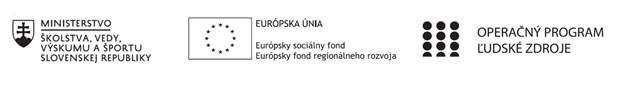 Správa o činnosti pedagogického klubu Príloha:Prezenčná listina zo stretnutia pedagogického klubuPríloha správy o činnosti pedagogického klubu biológiePREZENČNÁ LISTINAMiesto konania stretnutia: Gymnázium sv. Cyrila a MetodaDátum konania stretnutia:  07.04.2020Trvanie stretnutia:  od 13,30 hod do 16,30 hod.Zoznam účastníkov/členov pedagogického klubu:Prioritná osVzdelávanieŠpecifický cieľ1.1.1 Zvýšiť inkluzívnosť a rovnaký prístup ku kvalitnému vzdelávaniu a zlepšiť výsledky a kompetencie detí a žiakovPrijímateľSpojená katolícka škola, Farská 19, 949 01 NitraNázov projektuZvýšenie kvality vzdelávania na Gymnáziu sv. Cyrila a Metoda v NitreKód projektu  ITMS2014+312011V634Názov pedagogického klubu 5.6.1. Pedagogický klub biológieDátum stretnutia  pedagogického klubu07.04.2020Miesto stretnutia  pedagogického klubuGymnázium sv. Cyrila a Metoda, Farská 19, NitraMeno koordinátora pedagogického klubuPaedDr. Jana BohovičováOdkaz na webové sídlo zverejnenej správywww.gcm.skManažérske zhrnutie:V rámci aprílového stretnutia klubu biológie sme sa zamerali na analýzu novovzniknutej situácie v čase pandémie korona vírusu a možnostiach online vzdelávania. Hlavné body, témy stretnutia, zhrnutie priebehu stretnutia:Analýza možností online vzdelávania žiakov – diskusia členov klubu o rôznych formách online vzdelávania z biológie a možnostiach hodnotenia žiakov. Za vhodné považujeme kombináciu viacerých foriem :A: Sprostredkovanie nového učiva - učebné texty, objasňujúce a motivačné videá,      tvorba PP prezentácií, online výučba –videohodiny cez program TeamsB: Upevňovanie, precvičovanie učiva – pracovné listy, online úlohy , vhodné aj na                                                                 klasifikáciuC: Samostatná práca žiakov – vypracovanie prezentácie, referátu na danú témuPri príprave je vhodné využívať sprístupnené materiály na https://viki.iedu.sk/resources/browser/verejne a http://itakademia.sk/  a iné......Tvorba pracovných listov a vzdelávacích materiálov zameraných na výučbu a precvičenie učiva v rámci online vzdelávania  žiakov z biológie.Závery a odporúčania:Výsledkom online komunikácie a domácej práce členov klubu biológie je analýza aktuálnej situácie vo vyučovaní. Výber vhodných metód a foriem online vyučovania. Výber tém a  tvorba zadaní pracovných listov a iných vzdelávacích materiálov z biológie . Možnosti využívania vzdelávacích materiálov rôznych portálov. Vypracoval (meno, priezvisko)Jana BohovičováDátum07.04.2020PodpisSchválil (meno, priezvisko)Jana BohovičováDátum07.04.2020PodpisPrioritná os:VzdelávanieŠpecifický cieľ:1.1.1 Zvýšiť inkluzívnosť a rovnaký prístup ku kvalitnému vzdelávaniu a zlepšiť výsledky a kompetencie detí a žiakovPrijímateľ:Spojená katolícka škola, Farská 19, 949 01 NitraNázov projektu:Zvýšenie kvality vzdelávania na Gymnáziu sv. Cyrila a Metoda v NitreKód ITMS projektu:312011V634Názov pedagogického klubu:5.6.1. Pedagogický klub biológieč.Meno a priezviskoPodpisInštitúcia1.Mgr. Šimková JanaGymnázium sv. Cyrila a Metoda v Nitre2.Mgr. Bažaličková MartinaGymnázium sv. Cyrila a Metoda v Nitre3.PaedDr. Bohovičová JanaGymnázium sv. Cyrila a Metoda v Nitre